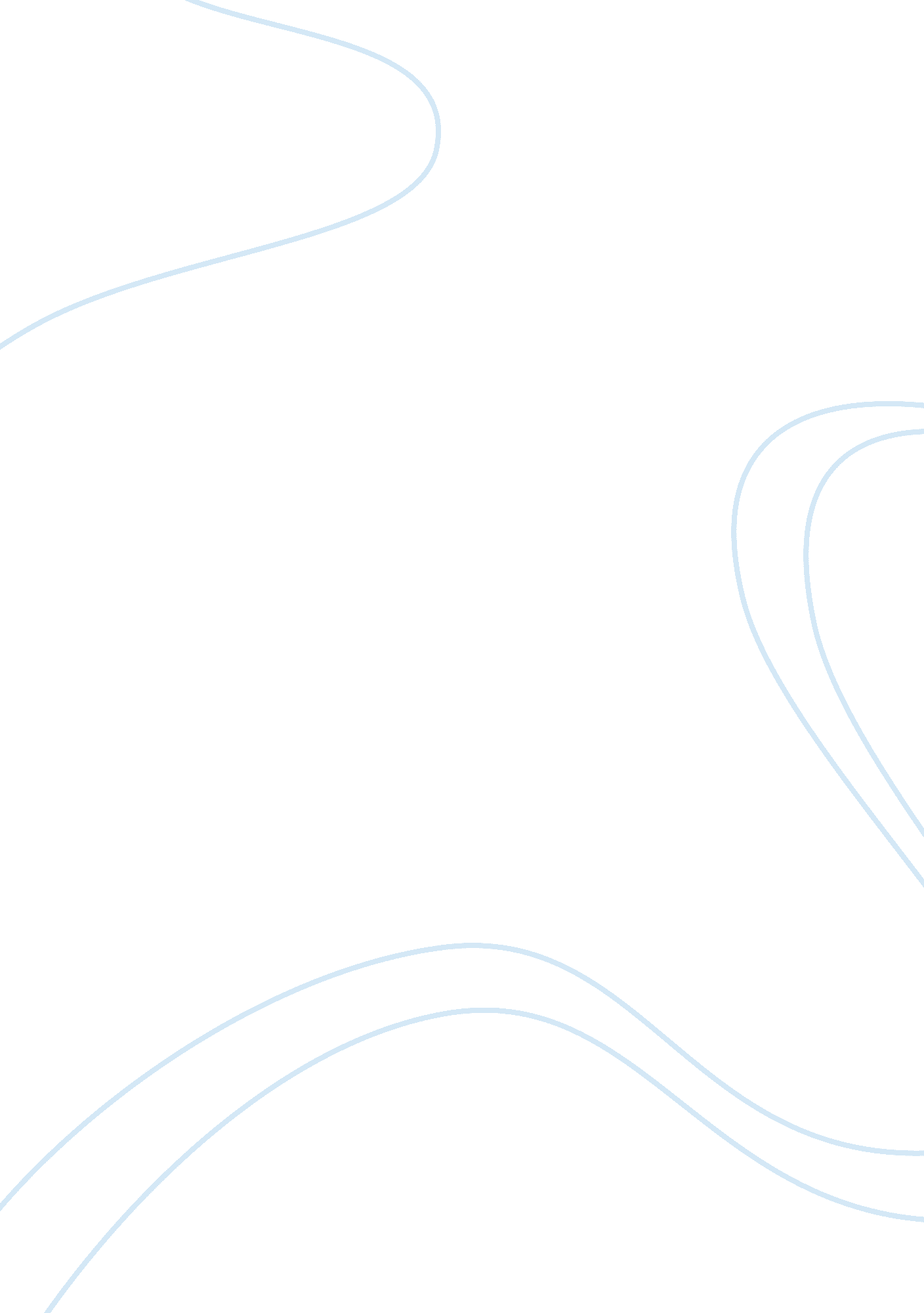 International cooperation against cyber crimes and cyber terrorismLaw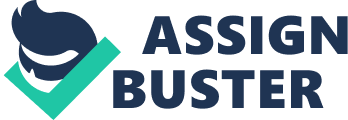 Digital wrongdoing and fear mongering is a universal issue which does not regard national outskirts. Digital culprits work from moderately safe domains past the simple reach of the law requirement organizations of the nations in which their unfortunate casualties dwell. Coordinated effort between governments, insight offices and law authorization officers is basic to indicting cybercrime, and new associations have been made to empower this. Be that as it may, this co-task appears to have kept running into detours by the break of expansive scale national level information snooping privileged insights by informant Edward Snowden. The paper endeavors to get bits of knowledge from continuous activities announced in open source and prescribe choices accessible to contract the way for maintainable universal participation in advancing secure digital framework. Introduction Digital infrastructure is the substrate of the modern society. The networked society would achieve the potential efficiency gains only if this infrastructure is reliable and secure. Most of the nations have initiated policy measures to achieve the security of the ICT infrastructure. However, without international cooperation, these national measures are inadequate against transnational cyber crime and its evolved variant cyber terrorism. Regional partnerships may not provide adequate cyber security, since the cyber attacks can originate from non member countries. This paper attempts to view the evolution of cyber crime and terrorism with a historical perspective and describes the international response to contain the menace. The roadblocks to effective international cooperation and possible options available to the global community of nations are identified. History and evolution of cyber crime Since Sir Robert Peele built up the world’s first expert police compel, London Metropolitan Police, in 1829, little has changed in the idea of the regular wrongdoings. Virtually all customary violations have shared the trait of area. The criminal and injured individual have a place with same land area. In any case, the digital area currently makes it conceivable to perpetrate a wrongdoing from anyplace on the planet and region isn’t the in all probability quality. This new improvement has expanded transnational criminal exercises. While lawbreakers have rushed to embrace new advancements, law requirement has moved generally gradually. There are various reasons, the essential one being restricted subsidizing and contending needs. The lawful system as far as substantive and procedural law sets aside opportunity to develop and greater test is blending these national structures universally. As the global travel has expanded altogether amid the most recent century the need for removal of the culprits crosswise over national locales has advanced. Along these lines, even before digital wrongdoing crosswise over national limits turned into a reality; it was normal for conventional criminal cases to raise issues of ward. Verifiably, a lion’s share of the troublesome jurisdictional issues had originated from a contention of laws between at least two nations, in particular, where a particular movement is viewed as legitimate by one nation yet held illicit in another country. A second wellspring of jurisdictional issues emerge when either a blamed is situated in a nation X (say) yet the injured individual dwells in an alternate country (say Y); or the denounced and unfortunate casualty have a place with a similar purview yet the criminal proof is discovered abroad. Under removal, one country hands over a charged individual to stand preliminary for an offense in an alternate nation. Removal is by and large administered by existing removal arrangements between the comparing countries. On a fundamental level, for one government to convey a charged to another legislature for indictment, “ double culpability” must exist. That is, the speculate’s offense must be seen illicit in the two locales. Something else, removal can’t be conceded. With regards to digital wrongdoing, where the electronic proof is exceptionally delicate and its opportune accumulation vital for fruitful indictment, this test at worldwide level can be overpowering for the law implementation organizations. Efforts and challenges in cyber crimes The previous two decades has seen various activities by universal bodies like; the Organization for Economic Cooperation and Development (OECD), Council of Europe (COE), G8, European Union, United Nations, and the Interpol, which perceived the inborn cross fringe spans of cybercrime, the restrictions of one-sided approaches, and the requirement for worldwide agreement in legitimate, specialized, and different territories. The security issues raised by the internet present unique difficulties to those wishing to bring it into a great universal security structure. These unique highlights relate to four viewpoints viz. performing artists, attribution, expert and action. On-screen characters A key test of the internet is that it is populated by both state and non-state performing artists. An extra issue is that these two classifications of clients are not promptly identifiable. It is for the sovereign states to guarantee that non-state performing artists inside their locale regard the law, including global lawful commitments that have been joined into national law. The digital lawbreakers or psychological oppressors dwelling in a nation An and focusing on exploited people in another nation B while protected from direct activity of law requirement offices of nation B are as yet the obligation of the nation An as far as any shared bargains marked between the two nations. To accomplish viable execution close, proactive and adaptable association between law implementation organizations of the two signatories is basic. The lattice turns out to be more included when the quantity of part states increments and the eco-framework should develop to get straightforwardness among all partners. This straightforwardness blocks conceivable utilization of the internet by the state on-screen characters as revealed by Snowden for knowledge accumulation and potential digital tasks by the military. This is the conceivable situation of the states who might want to utilize the namelessness of the internet in help of their bigger vital destinations. The confirmation instruments of the International Monitoring System of the Comprehensive Test Ban Treaty Organization (CTBTO) were effectively ready to recognize the atomic tests by North Korea in 2006 and 2009 and prompted vital worldwide reaction. In the internet, be that as it may, a digital assailant can conceal himself promptly, and even camouflage his assault to seem to start from an outsider. The issue of attribution for a digital activity is obviously one that will convolute any exertion at security controls. Vulnerability about attribution will likewise compel retaliatory activity. The ebb and flow level of research in solid attribution isn’t satisfactory. The digital wrongdoing bargains can’t be executed except if trust exists between signatories that best endeavors are being put to distinguish the crooks and in this way, straightforwardness is first precondition for progress. The assignment of a state organization that would lead the reaction to a worldwide digital assault would rely upon the idea of the assault. By far most of antagonistic digital action begins with criminal components, for which law requirement organizations are ordinarily dependable. A reaction to utilization of the Internet by fear based oppressors may involve pooling assets from both the national security and law requirement networks. The way that threatening worldwide cyberactivity isn’t solely or even dominatingly a national security wonder adds a further confusion to the advancement of globally adequate methodologies for managing or policing such movement. Universal community oriented activity for countering digital wrongdoing; the 2001 Budapest Convention on Cybercrime by the Council of Europe has kept running into barricades without shared trust and endeavors to erect hindrances to the operational strategies (remote sign in to the presumed PC frameworks) thought about significant for auspicious gathering of the proof, or, in other words case extremely delicate. Hostile worldwide digital action, as officially noted, can be executed by state or non-state performing artists. Inside state performers as well, the military and insight arms of country states work under various standards. Insight organizations of all nations with means and limit will watch foes and on exercises they see as dangers. No global understanding or enactment will change that. At the point when such endeavors to spy are uncovered, as by Snowden, there will be a level of excitement and afterward it will be the same old thing. Possible options Need for an audit of the internet utilize Considering the over four unique element of digital area that appear to dishearten worldwide arrangements to battle digital wrongdoing and psychological warfare, we infer that reciprocal and multilateral trust and straightforwardness among signatories is a precondition for progress. All countries need to understand that double utilization of the internet for business and military utilize is full of unsatisfactory dangers. In the event that we take a gander at the global arrangements for Nuclear Weapons, Chemical Weapons Convention, Biological and Toxin Weapons Convention, Outer Space Treaty of 1967 restricting the position of weapons of mass decimation in space and the militarization of the Moon and other heavenly bodies and all the more as of late, the Ottawa and Oslo settlements prohibiting people killing landmines and bunch weapons separately, as priority, there is promise for universal collaboration in the internet. The effectiveness gains given by the digital area are extremely significant for humankind and utilizing them for shared annihilation would be a genuine imprudence. When all country states share this normal observation, fighting digital wrongdoing and dread would not be an outlandish mission. The Budapest Convention (Council of Europe (COE) tradition on digital wrongdoing 2001) was a decent endeavor to look for universal participation to fit the law requirement endeavors of all countries against digital wrongdoing. Be that as it may, absence of trust and universal political impulses to utilize the digital space for anticipating the state control have undermined this potential aggregate activity against digital wrongdoing. With the advancement of new innovations, for example, distributed computing, “ keen” telephones and online networking, and in addition the rise of botnets and the extension of encryption, the Budapest Convention requires refreshing before being endorsed by all countries. We have to understand that the state on-screen characters especially militaries and insight organizations would positively be utilizing the ICT organizing innovations for accomplishing the proficiency gains in their center exercises. It is critical that their ICT organizing framework is shielded from; non-state on-screen characters viz. hoodlums/fear mongers and contending state performing artists viz. militaries and knowledge offices. Utilization of the business web advances for such portion is loaded with hazard and in this way, there is a case to develop solidified frameworks for such specialty gatherings. Job of prevention in fighting Cyber wrongdoing and psychological warfare Deterrence hypothesis can be connected to all digital violations including digital fear mongering. The effect of prevention (discouragement impact) is emphatically associated with the recognizable proof likelihood, and it additionally might be decidedly corresponded with discipline level. Keeping the potential discipline seriousness unaltered, the prevention impact will be dictated by the distinguishing proof likelihood. The distinguishing proof likelihood relies on the capacity to track digital psychological oppressors. In this manner, to expand the effect of prevention on digital psychological warfare, the ID likelihood must be expanded. A failure to track digital fear mongers would make it troublesome for neighborhood and universal purviews to track the whole system of digital psychological oppressors and in addition to indict them because of the absence of verification of ID of these digital fear based oppressors. The potential reception of another variation of Cyber Crime and Terrorism tradition by all countries would give the eco-framework that may put the lawbreakers and psychological militants under strain and builds the achievement probabilities of the global law requirement offices. Results and discussions Security specialists found that the form of Petya utilized in the Ukraine digital assaults had been adjusted, and hence has been named NotPetya or Nyetna to recognize it from the first malware. NotPetya encoded the majority of the records on the contaminated PCs, and not just the Master File Table, and at times the PC’s documents were totally wiped or revamped in a way that couldn’t be fixed through decoding. Some security specialists saw that the product could catch passwords and perform director level activities that could additionally destroy PC records. They likewise noticed that the product could distinguish particular PC frameworks and sidestep contamination of those frameworks, recommending the assault was more careful in its objective. There additionally still can’t seem to be revelation of an “ off button” as there was with the WannaCry programming, which would quickly stop its spread. As indicated by Nicholas Weaver of University of California, the programmers had beforehand bargained MeDoc “ made it into a remote-control Trojan, and after that they were ready to consume this advantage for dispatch this assault. Conclusion This paper has endeavored to uncover the basic explanations behind the disappointment of the 2001 Budapest tradition. The fascination of the Cyber area as the new high ground for anticipating the country’s capacity, as atomic weapons have been previously, has kept the country states to see the rationale of unlimited worldwide cooperation to battle Cyber wrongdoing and fear mongering. Despite everything we have a window of chance before impulses of geopolitics sets up digital fighting as a regulation of decision among countries. The serene utilization of digital area for the benefit of humanity offers unheard of chances as quiet utilization of its forerunners atomic and space advancements are known to give. The main distinction with digital space is that its double use for peace and war does not appear to be doable. The shared adversaries for all country states are digital lawbreakers and psychological oppressors. The joint effort with sufficient trust and unhindered access to the law implementation organizations over the national limits would absolutely alleviate this transnational danger. 